August 2023August 2023August 2023August 2023August 2023August 2023August 2023September 2023September 2023September 2023September 2023September 2023September 2023September 2023September 2023October 2023October 2023October 2023October 2023October 2023October 2023October 2023November 2023November 2023November 2023November 2023November 2023November 2023November 2023November 2023SMTWTFSSMTWTFSSMTWTFSSMTWTFS1234512123456712346789101112345678989101112131456789101113141516171819101112131415161516171819202112131415161718202122232425261718192021222322232425262728192021222324252728293031242526272829302930312627282930December 2023December 2023December 2023December 2023December 2023December 2023December 2023January 2024January 2024January 2024January 2024January 2024January 2024January 2024January 2024February 2024February 2024February 2024February 2024February 2024February 2024February 2024March 2024March 2024March 2024March 2024March 2024March 2024March 2024March 2024SMTWTFSSMTWTFSSMTWTFSSMTWTFS1212312345678912345645678910345678910111213141516789101112131112131415161710111213141516171819202122231415161718192018192021222324171819202122232425262728293021222324252627252627282924252627282930312829303131April 2024April 2024April 2024April 2024April 2024April 2024April 2024May 2024May 2024May 2024May 2024May 2024May 2024May 2024May 2024SMTWTFSSMTWTFS123456123478910111213567891011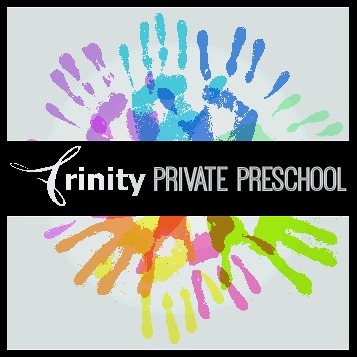 14151617181920121314151617182122232425262719202122232425282930262728293031